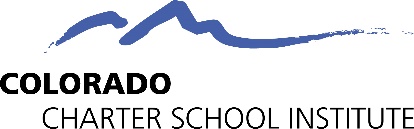 (Enter name of CSI School) PLAN FOR MEDICALLY NECESSARY TREATMENT AT SCHOOLStudent Name:  	  Student ID # and Date of Birth: 	  Parent/Guardian Name(s) & telephone number:  	Name and Contact Information for private health care specialist who will provide proposed medically necessary treatment on school propertyTreatment to be provided on school property:Location:Schedule:School administratorSignatureDateParent/Guardian NameSignatureDatePrivate Health Care SpecialistSignatureDate